
Bond Proposal – Steering Committee Meeting
September 23, 2020 – 7:00-8:30pmMeeting Minutes
Meeting Format & Attendees
The meeting began at 7:03pmThe meeting was held virtually, via Google MeetA PowerPoint was shared with the group (available on the school website) AttendeesTim Wilson, Jackie Johnston, James Stottlemyer, Brian Smilnak, Mary LeFevre, Joe Luther, Amy Baumer, Jennifer Tucker, Cindy Wycoff, Jenny Smolinski, Eric Stephan, Sarah Stevens, Christen Wilder, Claire Prost, Renay Swords, Amy Carpenter, Bianca Sines, Karen Abdella, Jennifer Pintek, Ken Stetson, Billy Shellenbarger, Kelly Horne, Katie McClure, Sophie Guerro, Jillian Liford, Rafal Mahmood, Scott Sarvello, Kelly Pearson, Michele Cawley, Najwa Bournias, Dyanne Hildebrant, Theodore Jaworski, Kimmi Carlesimo, Ted Verner, Heather Maurer, and Michael HarrisWelcome & IntroductionsOn Tap Tonight – Superintendent Tim Wilson & Assistant Superintendent Jackie JohnstonWelcome and thank you for your participationThis committee is developing a bond plan recommendation to the School BoardWe are targeting an August vote, which will mean we have some work to do to get a recommendation to the School Board by FebruaryGoals of tonight: Everyone to walk away with a common understanding of the condition of the district and to gather input on future vision Warm-up - Amy Baumer, The Christman CompanyPoll Everywhere exercises were conducted to engage the group and help everyone learn more about each other
NEEDS ASSESSMENTThe Process – Joe Luther, The Christman CompanyArchitects, engineers, and estimators walked the four buildings (Kenwood, Schalm, Middle School, High School) and developed a list of work itemsStakeholder interviews were conducted with department heads, principals, teachers and other staff to discover how the buildings are being used, operationally, what is working well, and what can be improved Based on the building walks and stakeholder interviews, over 200 work items were identified across the four schools Initial cost estimates were completed for each work item   Prioritization – Joe Luther, The Christman CompanyAn initial review and prioritization of the 200+ work items was completed as a starting point; this list of items will grow and the priorities will change as this group gives input on what is most important General overview of the initial priority classifications – note these will change as the process evolves Priority 1 – Minimum Immediate Requirements: must be completed to ensure the current buildings can remain operational for another 20+ years Priority 2 – Improve & Modernize: Improvements and modernization of the facilities Priority 3 – Potential Future Enhancements: to be developed as we start to analyze concepts Construction Funds – Joe Luther, The Christman CompanyBased on a zero-mill increase bond approval, the district can raise approximately $50MAfter factoring in technology, buses and other district needs, the construction budget is approximately $42.3M, including all fees and contingencies Building by Building Overview – Brian Smilnak, Wakely & Joe Luther, The Christman CompanyA general overview of each school, classroom usage and the overall building utilization was reviewedThe Treasury Department suggests that districts target 85% utilization of their buildingsClawson Schools  are less than 50% utilization of existing buildingsJoe discussed the Priority 1 work items total cost per building and gave examples of items at each school that are needed Summary of Findings - Joe Luther, The Christman CompanyThe total for all initial priority 1 items across the four buildings (Baker has not yet been evaluated to this level of detail nor included here) is $43.9M As stated earlier, the district will have approximately $42M for constructionThe current Priority 1 list includes no operational improvements; these items would only cover the costs to extend the useful life of the current facilitiesVISIONING & PRIORITATION STRATEGIESReview of school vision and mission statements – Amy Baumer, The Christman CompanyThese are important to keep in mind as this committee envisions what the district could look like over the next 20+ years Envisioning the Future Together - Amy Baumer, The Christman CompanyThe word collage generated by this group at the first meeting was reviewed (below) and compared to the mission statements highlighting their many common themes, including: collaboration, community, diversity/inclusion, future opportunities, growth small town, students and staffSWOT Analysis - Amy Baumer, The Christman CompanyThe committee participated in a Strengths, Weaknesses, Opportunities and Threats exercise; see supporting documents below LOOKING AHEAD  Key Milestones – Amy Baumer, The Christman CompanyMilestones that will lead to an August vote were reviewedAn initial recommendation will be presented to the School Board in November, a final recommendation is needed by mid-FebruaryThe work of this committee will be an important component to the ultimate School Board bond resolution, planned for MarchWorkgroups - Amy Baumer, The Christman CompanyDialogue needs to happen at a micro level and smaller workgroups that target the seven Areas of Focus will facilitate this A core team member will sponsor the workgroups and support their progress All committee members are asked to use Signup Genius to make selections for their workgroup preferencesCLOSING	Recap of Key Highlights & Closing – Superintendent Tim Wilson The group was thanked again for their commitment to the district and work on this committee The heaviest lifting in this process is in the next couple months and then the work will taper off	Jamie Stottlemyer will no longer be able to serve as part-time Facilities Director for Clawson due to his responsibilities in Ferndale, effective January 1, 2021 The next meeting is Wednesday, October 07, 2020 at 7pmThere will be a Community Forum on October 14, 2020 at 7:30pm, while the group is welcome to attend, no work for this group is needed; the forum will bring the community up to speed and give them an opportunity to share inputContact Co-Chairs or superintendent with any questionsJamie Stottlemyer, James.Stottlemyer@clawsonschools.org, 248-701-4630Jackie Johnston, Jackie.Johnston@clawsonschools.org, 248-655-4411The meeting closed at 8:28pm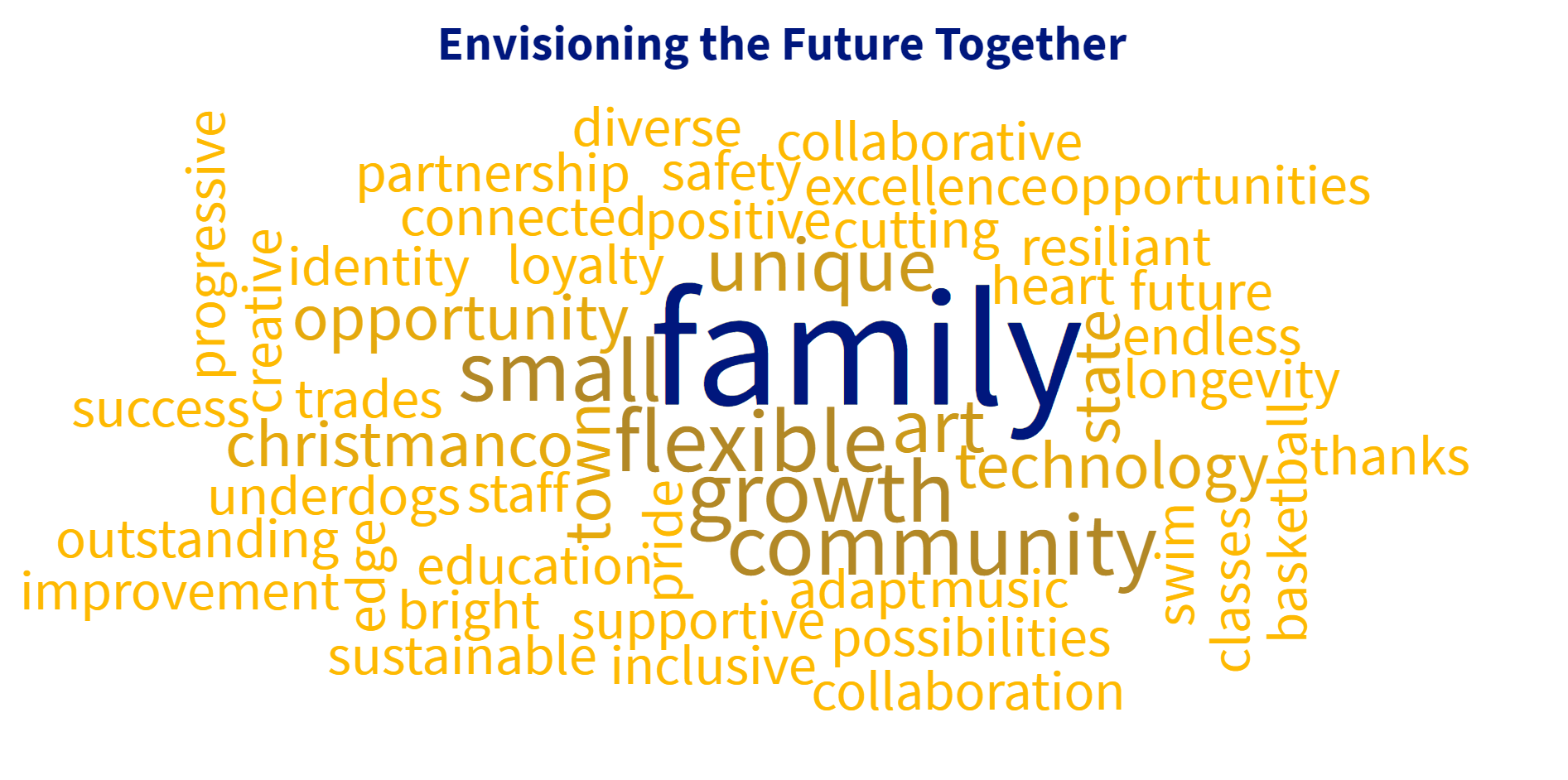 SWOT EXERCISE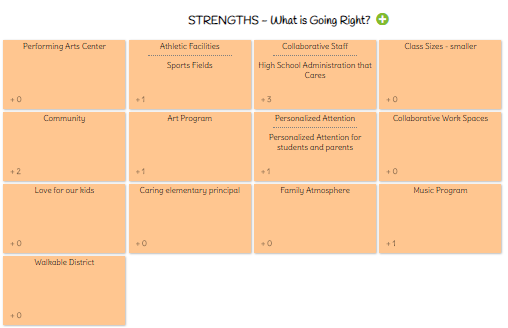 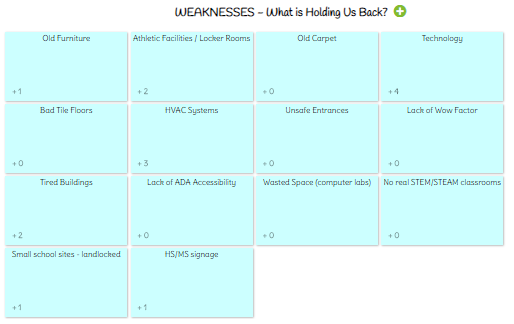 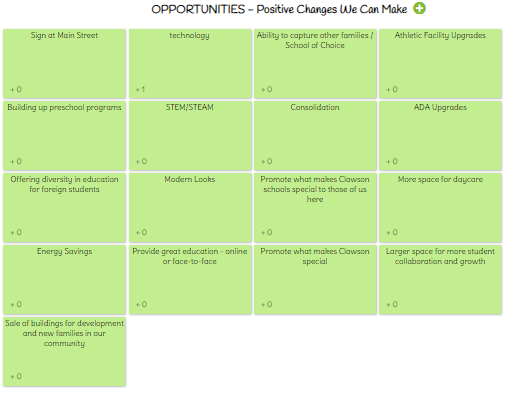 AREAS OF FOCUS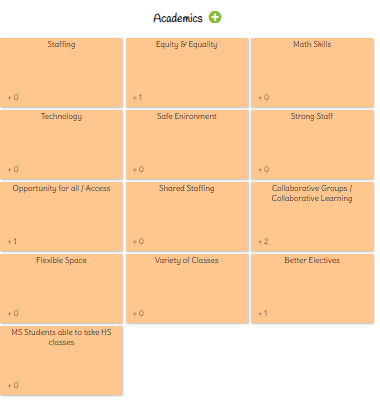 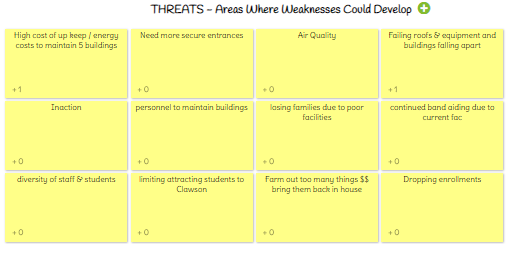 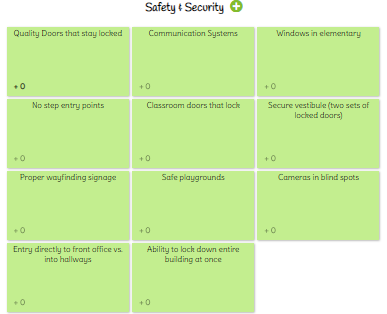 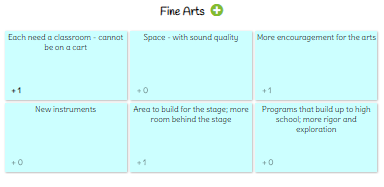 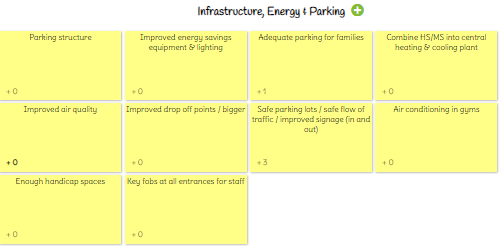 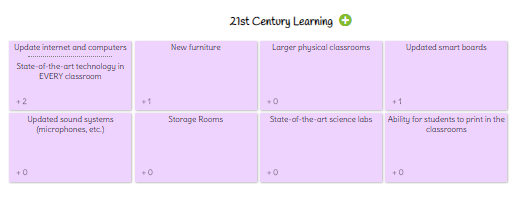 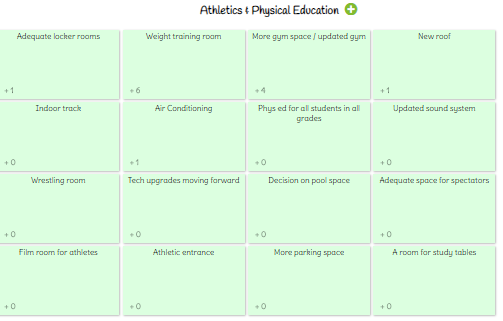 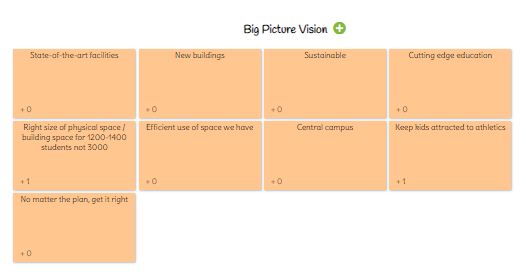 